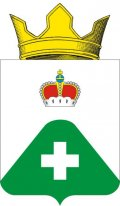 АДМИНИСТРАЦИЯСЕЛЬСКОГО ПОСЕЛЕНИЯ ВЫСОКОВОРАМЕШКОВСКИЙ РАЙОНТВЕРСКАЯ ОБЛАСТЬ_____________________________________________________________________________П О С Т А Н О В Л Е Н И Ед. Высоково06.05.2020   											№ 37Об определении ответственного должностного лица за состояние межнациональных отношений, профилактики, возникновения конфликтных ситуаций на территории сельского поселения Высоково. Во исполнение Указа Президента Российской Федерации от 19.12.2012 № 1666 «О Стратегии государственной национальной политики Российской Федерации на период до 2025 года», в соответствии с представлением  прокурора Рамешковского района от 31.03.2020 № 21-2020, администрация сельского поселения ВысоковоПОСТАНОВЛЯЕТ:Определить ответственное должностное лицо за состояние межнациональных отношений, профилактики, возникновения конфликтных ситуаций на территории сельского поселения Высоково Рамешковского района Тверской области - главу сельского поселения Высоково Смородова Евгения Васильевича;2. 	Постановление вступает в силу со дня его официального обнародования.      3.	Обнародовать настоящее постановление согласно действующему законодательству.                     4.	 Контроль над исполнением постановления оставляю за собой.   Глава сельского                                                                                                           поселения Высоково                                                               	       Е.В. Смородов